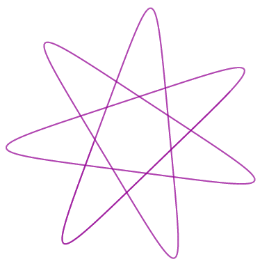 Name & Surname: _______________________________________ Class: _______	Grade 4 & 5    2021 # 34		Hand in by Thurs 18 NovHow many triangles are there in the figure below?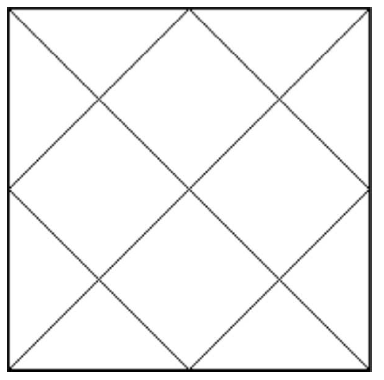 